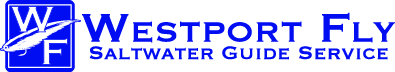 www.westportfly.comDirections to Westport Point, MAThe rendezvous location for trips leaving from Westport Point is the private dock behind the Paquachuck Inn, 2056 Main Rd, Westport, MA 02791.Directions from Boston to Rt. 88 Westport:Take I-93 or I-95 to Rt. 24 SouthGo 38 milesAt Exit 4, take I-195 East (the left exit) toward Cape CodMerge into I-195, then get over in the right laneGo 1.7 milesTake Exit 16 (formerly Exit 10) for Rt. 88 / WestportDirections from Providence:Take I-195 East toward Cape CodGo 20 milesTake Exit 16 (formerly Exit 10) for Rt. 88 / WestportDirections from Cape Cod:Take the Bourne Bridge to MA 25 WestGo 10 milesTake Exit 1 for I-195 West toward Providence/New BedfordGo 24 milesTake Exit 16 (formerly Exit 10) for Rt. 88 / WestportDirections from Newport:Take West Main Rd. north toward Fall RiverGo 7 milesStay right and merge onto Rt. 24 NorthGo 10 milesTake I-195 East toward New Bedford/Boston, staying in the RIGHT LANE toward New BedfordGo 2.5 milesTake Exit 16 (formerly Exit 10) for Rt. 88 / WestportOnce on Rt. 88 to Westport:Go 10 milesAt the last light before the bridge, turn RIGHT onto Drift Rd.Go to the top of the hillTurn LEFT onto Main Rd.Go to the endPark on the leftWalk to the dock behind the Paquachuck Inn